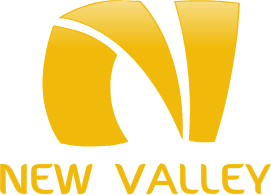 18th January 2019Dear Parents/Carers VISIT TO THE MUSEUM OF LONDON – YEAR 4Friday 25th January 2019Year 4 will be visiting the Museum of London to support their learning about life in Anglo Saxon Britain and the Vikings. The Museum is especially effective in teaching children about the changes in Britain over time and has a small but useful gallery about life in London between the fall of Roman Londonium and the Norman Invasion.We will be travelling by train and intend to return to school at 4:00pm. There will be four members of staff accompanying this trip.There is no cost for this trip and children will not need spending money. They will however need a packed lunch, with several easy to eat snacks, and a non-fizzy drink in a re-sealable container or plastic bottle. The children will be carrying notebooks and pens and so will need a backpack or light bag.It is important that they are warmly dressed.If you are happy for your child to participate in this trip, please sign the consent form below.  If you have any questions, please contact myself or the school office. Many thanks,Mrs  Didcott______________________________________________________________________________________Parental Consent FormI give my permission for my child to take part in the trip to the Museum of London on  Friday 25th January 2019.I understand they will return to school at 4:00pmChild’s Full Name:            ___________________________________________________Parent / Carer contact number:             ___________________________________________________Parent/Carer Signature    ___________________________________________________